KOHR Invest s.r.o.	Objednávka č. 32302669KOHR Invest s.r.o.	Objednávka č. 32302669KOHR Invest s.r.o.	Objednávka č. 32302669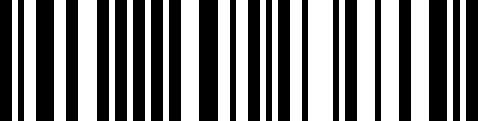 Dodavatel:KOHR Invest s.r.o.Objednávka č.: 32302669	Ze dne: 11.12.2023Objednávka č.: 32302669	Ze dne: 11.12.2023Dodavatel:KOHR Invest s.r.o.Příjemce:Dětský domov Loreta a Školní jídelna, Fulnek, příspěvková organizaceDětský domov Loreta a Školní jídelna, Fulnek, příspěvková organizaceKapucínská 28174245 FulnekČeská republikaIC (CIN): 62330268Příjemce:Dětský domov Loreta a Školní jídelna, Fulnek, příspěvková organizaceDětský domov Loreta a Školní jídelna, Fulnek, příspěvková organizaceKapucínská 28174245 FulnekČeská republikaIC (CIN): 62330268Česká republikaIC (CIN): 06408851DIC (VAT ID): CZ06408851 Spisová značka: C 281551 - Městský soud v PrazeDatum vystavení: 11.12.2023 
Příjemce:Dětský domov Loreta a Školní jídelna, Fulnek, příspěvková organizaceDětský domov Loreta a Školní jídelna, Fulnek, příspěvková organizaceKapucínská 28174245 FulnekČeská republikaIC (CIN): 62330268Příjemce:Dětský domov Loreta a Školní jídelna, Fulnek, příspěvková organizaceDětský domov Loreta a Školní jídelna, Fulnek, příspěvková organizaceKapucínská 28174245 FulnekČeská republikaIC (CIN): 62330268Česká republikaIC (CIN): 06408851DIC (VAT ID): CZ06408851 Spisová značka: C 281551 - Městský soud v PrazeDatum vystavení: 11.12.2023 
Doručovací adresa:Doručovací adresa:Číslo dodávky	Množství	Cena za m.	Cena poSleva	Cena	DPH %	DPH	Celková cena vč. DPH	j.	slevě	Cena za m.	Cena poSleva	Cena	DPH %	DPH	Celková cena vč. DPH	j.	slevě	Cena za m.	Cena poSleva	Cena	DPH %	DPH	Celková cena vč. DPH	j.	slevěKombinovaná chladicí a mrazicí skříň 1 ks LM 2350Varianta: na objednání, dodání cca 2 měsíceKód: X00006515Myčka průběžná s čerpadlem a	1 kshorním ovládáním QQI 102 PTOPVarianta: naskladnění cca 22.-28.1. Kód: X00011316xMontáž~ - myčka průběžná, seřízení, 1 ks zaškoleníVarianta: + demontáž~, odvoz starémyčkyKód: X99999122xPoplatek za dopravu technika na	1 ksprovozovnu PAU`ÁLKód: X99999334RM Clean+ 12 kg mycí přípravek	1 ksKód: X00012271RM Rinse+ 10 kg oplachový	1 kspřípravekKód: X00012273Doprava Přepravní službou	1Faktura - státní správa, smluvní	1partneři	110 900,00	13 %	96 483,00 Kč	96 483,00 Kč	21 %	20 261,43 Kč	116 744,43 KčKč	73 900,00 Kč	14 %	63 554,00 Kč	63 554,00 Kč	21 %	13 346,34 Kč	76 900,34 Kč	6 860,00 Kč	0 %	6 860,00 Kč	6 860,00 Kč	21 %	1 440,60 Kč	8 300,60 Kč	1 990,00 Kč	0 %	1 990,00 Kč	1 990,00 Kč	21 %	417,90 Kč	2 407,90 Kč	0,00 Kč	0 %	0,00 Kč	0,00 Kč	0 %	0,00 Kč	0,00 Kč	0,00 Kč	0 %	0,00 Kč	0,00 Kč	0 %	0,00 Kč	0,00 Kč	0,00 Kč	0 %	0,00 Kč	0,00 Kč	21 %	0,00 Kč	0,00 Kč	0,00 Kč	0 %	0,00 Kč	0,00 Kč	21 %	0,00 Kč	0,00 Kč	110 900,00	13 %	96 483,00 Kč	96 483,00 Kč	21 %	20 261,43 Kč	116 744,43 KčKč	73 900,00 Kč	14 %	63 554,00 Kč	63 554,00 Kč	21 %	13 346,34 Kč	76 900,34 Kč	6 860,00 Kč	0 %	6 860,00 Kč	6 860,00 Kč	21 %	1 440,60 Kč	8 300,60 Kč	1 990,00 Kč	0 %	1 990,00 Kč	1 990,00 Kč	21 %	417,90 Kč	2 407,90 Kč	0,00 Kč	0 %	0,00 Kč	0,00 Kč	0 %	0,00 Kč	0,00 Kč	0,00 Kč	0 %	0,00 Kč	0,00 Kč	0 %	0,00 Kč	0,00 Kč	0,00 Kč	0 %	0,00 Kč	0,00 Kč	21 %	0,00 Kč	0,00 Kč	0,00 Kč	0 %	0,00 Kč	0,00 Kč	21 %	0,00 Kč	0,00 Kč	110 900,00	13 %	96 483,00 Kč	96 483,00 Kč	21 %	20 261,43 Kč	116 744,43 KčKč	73 900,00 Kč	14 %	63 554,00 Kč	63 554,00 Kč	21 %	13 346,34 Kč	76 900,34 Kč	6 860,00 Kč	0 %	6 860,00 Kč	6 860,00 Kč	21 %	1 440,60 Kč	8 300,60 Kč	1 990,00 Kč	0 %	1 990,00 Kč	1 990,00 Kč	21 %	417,90 Kč	2 407,90 Kč	0,00 Kč	0 %	0,00 Kč	0,00 Kč	0 %	0,00 Kč	0,00 Kč	0,00 Kč	0 %	0,00 Kč	0,00 Kč	0 %	0,00 Kč	0,00 Kč	0,00 Kč	0 %	0,00 Kč	0,00 Kč	21 %	0,00 Kč	0,00 Kč	0,00 Kč	0 %	0,00 Kč	0,00 Kč	21 %	0,00 Kč	0,00 KčShrnutí ZaokrouhleníK ZAPLACENÍ	168 887,00	35 466,27 Kč	204 353,27 Kč	Kč	-0,27 Kč204 353,00 Kč	168 887,00	35 466,27 Kč	204 353,27 Kč	Kč	-0,27 Kč204 353,00 Kč	168 887,00	35 466,27 Kč	204 353,27 Kč	Kč	-0,27 Kč204 353,00 KčVyřizuje Vystavil: Vystaveno softwarem pro internetové obchodování Shoptet.czVystaveno softwarem pro internetové obchodování Shoptet.czVystaveno softwarem pro internetové obchodování Shoptet.cz